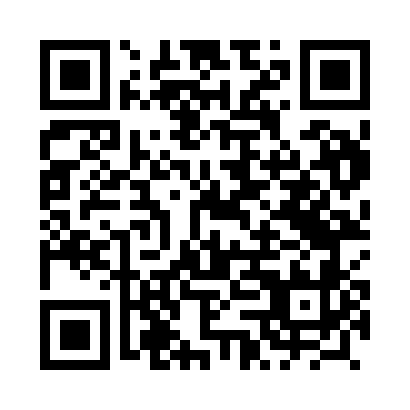 Prayer times for Dobrosulow, PolandWed 1 May 2024 - Fri 31 May 2024High Latitude Method: Angle Based RulePrayer Calculation Method: Muslim World LeagueAsar Calculation Method: HanafiPrayer times provided by https://www.salahtimes.comDateDayFajrSunriseDhuhrAsrMaghribIsha1Wed2:535:2812:576:058:2610:492Thu2:505:2712:566:068:2710:523Fri2:465:2512:566:078:2910:564Sat2:435:2312:566:088:3110:595Sun2:425:2112:566:098:3211:026Mon2:425:1912:566:108:3411:037Tue2:415:1712:566:118:3611:038Wed2:405:1612:566:128:3711:049Thu2:395:1412:566:138:3911:0510Fri2:395:1212:566:148:4111:0511Sat2:385:1112:566:148:4211:0612Sun2:375:0912:566:158:4411:0713Mon2:375:0712:566:168:4511:0814Tue2:365:0612:566:178:4711:0815Wed2:355:0412:566:188:4811:0916Thu2:355:0312:566:198:5011:1017Fri2:345:0112:566:208:5111:1018Sat2:345:0012:566:218:5311:1119Sun2:334:5812:566:228:5411:1220Mon2:334:5712:566:238:5611:1221Tue2:324:5612:566:238:5711:1322Wed2:324:5412:566:248:5911:1323Thu2:314:5312:566:259:0011:1424Fri2:314:5212:566:269:0111:1525Sat2:304:5112:576:279:0311:1526Sun2:304:5012:576:279:0411:1627Mon2:304:4912:576:289:0511:1728Tue2:294:4812:576:299:0711:1729Wed2:294:4712:576:309:0811:1830Thu2:294:4612:576:309:0911:1831Fri2:294:4512:576:319:1011:19